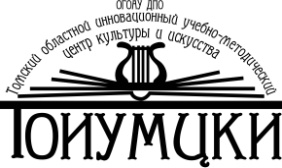 Областное государственное образовательное автономное учреждение дополнительного профессионального образования «Томский областной  инновационный учебно-методический центр культуры и искусства»(ОГОАУ ДПО ТОИУМЦКИ)Приглашаем Вас принять участие во Всероссийской научно-практической конференции «Декоративно-прикладное искусство и дизайн в современном художественном образовании». Организатор конференции - Областное государственное образовательное автономное учреждение дополнительного профессионального образования «Томский областной инновационный учебно-методический центр культуры и искусства» (ОГОАУ ДПО ТОИУМЦКИ).Цели и задачи конференции: определение роли декоративно-прикладного творчества в сохранении народных традиций и включения в современные культурные процессы; обобщение накопленного опыта организации и содержательного наполнения образования в области декоративно-прикладного искусства и дизайна; определение проблемных мест и тенденций развития обучения прикладным искусствам; повышение профессионального мастерства мастеров и преподавателей ДПИ.К участию в конференции приглашаются: руководители и преподаватели ДХШ, художественных отделений ДШИ, учреждений высшего и среднего профессионального образования; педагоги дополнительного образования учреждений различных ведомств; сотрудники учреждений дошкольного образования; мастера декоративно-прикладного искусства и дизайнеры; сотрудники музеев, сотрудники центров народного творчества и все заинтересованные лица.Дата проведения конференции: 31 октября 2017 г. Место проведения: г. Томск.В рамках конференции предусмотрены: пленарное заседание, мастер-классы, выставка продажа литературы. Точное место проведения и программа конференции будут сообщены дополнительно.Конференция предполагает следующие форы участия:- присутствие на пленарном заседании (бесплатно, предусмотрен сертификат);- участие в мастер-классе (платно, предусмотрен сертификат);- публикация в сборнике материалов по итогам конференции (платно, предусмотрен сертификат). Заявки на участие в конференции, материалы для публикаций и оплата принимаются до 27 октября 2017 года.Основные вопросы для обсуждения на конференции:Актуальные тенденции развития декоративно-прикладного искусства. Современные направления дизайна, основанные на народных традициях. Дизайн-проектирование в декоративно-прикладном творчестве.Современные материалы, техники и технологии в декоративно-прикладном творчестве.Сочетание традиций и новаторства в декоративно-прикладном искусстве. Традиционные ремесла и современные стили декоративно-прикладного искусства.Региональные особенности развития традиционных ремесел, народного творчества и декоративно-прикладного искусства. Декоративно-прикладное творчество в развитии творческих способностей детей.Современные методы и приемы обучения декоративно-прикладному искусству.Опыт реализации предпрофессиональных и общеразвивающих образовательных программ в области декоративно-прикладного искусства и искусства.Проблемы и перспективы подготовки специалистов в области декоративно-прикладного искусства и дизайна.Опыт взаимодействия всех ступеней художественного образования в области декоративно-прикладного искусства.Декоративно-прикладное искусство как средство художественно-эстетического развития детей дошкольного возраста.Тематика конференции не ограничивается предложенным перечнем вопросов и может быть дополнена.Для публикации статьи в сборнике необходимо направить на электронный адрес toumcki@mail.ru:заявку участника (приложение №1);текст статьи (минимальный объем публикации – 3 страницы). В строке «тема» электронного письма необходимо указать название конференции.К публикации принимаются материалы, поданные и оформленные в соответствии с требованиями конференции. После согласования с организаторами содержания и объема текста статьи автору необходимо произвести оплату (приложение №2) и прислать сканированную копию подтверждения оплаты.Стоимость публикации -  200 рублей за каждую полную или неполную страницу статьи. На одну опубликованную статью бесплатно полагается один экземпляр сборника, в котором опубликована статья, независимо от числа соавторов;Стоимость дополнительного экземпляра сборника (заказ на него оформляется в заявке на участие) докладов составляет 350 рублей (приложение № 4);Сертификат за публикацию статьи печатается по требованию после издания сборника по итогам конференции. Заказ на него оформляется в заявке на участие. Стоимость сертификата составляет – 100 рублей (приложение №3).Оплата производится одним из способов: наличными в бухгалтерии ТОИУМЦКИ, по квитанции через банк (см. приложение №2, 3, 4),по безналичному расчету от юридического лица.Требования к оформлению текста публикации: Редактор – Microsoft Word.Формат документа – А4.Шрифт: гарнитура – Times New Roman.Межстрочный интервал – 1,5.Все поля документа – .Порядок размещения информации в тексте: на первой строке указать название доклада (шрифт полужирный курсив, размер 16, все прописные, выравнивание «по центру»);через строку – фамилия и инициалы автора (шрифт полужирный курсив, размер 14, выравнивание «вправо»);через строку – должность, полное название организации, населенный пункт (шрифт полужирный курсив, размер 14, выравнивание «вправо»);через строку - основной текст доклада (шрифт обычный, размер 14, абзацный отступ (первая строка) – ; выравнивание «по ширине»);в конце работы размещается нумерованный список литературы (ссылка на источник внутри текста статьи оформляется в квадратных скобках). Страницы не нумеруются.Порядок получения сборников:Сборник издается в течение 2-6 месяцев после проведения конференции.После выхода сборника из печати авторские и оплаченные дополнительные экземпляры можно забрать в ТОИУМЦКИ по адресу: г. Томск, ул. Лебедева, 102, 2 этаж, информационно-издательский отдел. Справки по вопросам издания сборников по т. 3822 60-91-93 (информационно-издательский отдел).Сборники по России высылаются по почте наложенным платежом, то есть с оплатой почтовых расходов в почтовом отделении при получении сборника. Иногородним участникам организаторы сообщают по электронной почте о готовности сборника и запрашивают согласие на его пересылку по почтовому адресу, указанному в заявке на участие. Иногородним участникам конференции, не подтвердившим готовность получения сборника по почте, печатное издание не высылается.Контактные данные: 634021, г. Томск, ул. Лебедева, 102, пом.12Контактные телефоны: (3822) 60-91-18, 60-90-92.E-mail: toumcki@mail.ruСайт: http://toumcki.tom.ruКоординаторы: Позарева Анастасия Алексеевна, методист ОГОАУ ДПО ТОИУМЦКИ, (3822) 60-91-18;Ярмош Светлана Валерьевна,  зав. отделом менеджмента и маркетинга, (3822) 60-91-18.ИНФОРМАЦИОННОЕ ПИСЬМОУважаемые коллеги!